Қазақстан Республикасы Ұлттық Банкінің клиенттердің активтерін сенімгерлік басқару жөніндегі қызметті жүзеге асыруы тәртібін бекіту туралы «Қазақстан Республикасының Ұлттық Банкі туралы» 1995 жылғы                        30 наурыздағы Қазақстан Республикасының Заңына сәйкес Қазақстан Республикасы Ұлттық Банкінің клиенттердің активтерін сенімгерлік басқару жөніндегі қызметті жүзеге асыруы тәртібін айқындау мақсатында Қазақстан Республикасы Ұлттық Банкінің Басқармасы ҚАУЛЫ ЕТЕДІ:	1. Қоса беріліп отырған Қазақстан Республикасы Ұлттық Банкінің клиенттердің активтерін сенімгерлік басқару жөніндегі қызметті жүзеге асыруы тәртібі бекітілсін.	2. Монетарлық операциялар департаменті:	1) осы қаулыны Қазақстан Республикасы Ұлттық Банкінің орталық аппаратының мүдделі бөлімшелеріне жіберсін:	2) осы қаулыны Қазақстан Республикасы Ұлттық Банкінің ресми интернет-ресурсына орналастырсын.  	3. Осы қаулының орындалуын бақылау Қазақстан Республикасының Ұлттық Банкі Төрағасының орынбасары Е.А. Біртановқа жүктелсін.4. Осы қаулы 2020 жылғы 1 қаңтардан бастап күшіне енеді.Ұлттық Банк     	Төрағасы 							Е. ДосаевҚазақстан Республикасы 
Ұлттық Банкі Басқармасының 
2019 жылғы «19» қараша 
№ 198 қаулысыменбекітілгенҚазақстан Республикасы Ұлттық Банкінің клиенттердің активтерін сенімгерлік басқару жөніндегі қызметті жүзеге асыруы тәртібі1-тарау. Жалпы ережелер1. Осы Қазақстан Республикасы Ұлттық Банкінің клиенттердің активтерін сенімгерлік басқару жөніндегі қызметті жүзеге асыруы тәртібі (бұдан әрі – Тәртіп) «Қазақстан Республикасының Ұлттық Банкі туралы» 1995 жылғы                   30 наурыздағы Қазақстан Республикасының Заңына (бұдан әрі – Ұлттық Банк туралы заң) сәйкес әзірленді және Қазақстан Республикасы Ұлттық Банкінің (бұдан әрі – Ұлттық Банк) клиенттердің активтерін сенімгерлік басқару жөніндегі қызметті жүзеге асыру тәртібін айқындайды.2. Тәртіп Ұлттық Банктің Қазақстан Республикасы Ұлттық қорының активтерін және Бірыңғай жинақтаушы зейнетақы қорының зейнетақы активтерін сенімгерлік басқару жөніндегі қызметті жүзеге асыруына қолданылмайды.3. Ұлттық Банктің клиенттердің активтерін сенімгерлік басқару жөніндегі қызметі 1994 жылғы 27 желтоқсандағы Қазақстан Республикасының Азаматтық кодексіне (Жалпы бөлім) және 1999 жылғы 1 шілдедегі Қазақстан Республикасының Азаматтық кодексіне (Ерекше бөлім) (бұдан әрі – Азаматтық кодекс), Ұлттық Банк туралы заңға және Тәртіпке сәйкес реттеледі және жүзеге асырылады.  4. Азаматтық кодекспен, Ұлттық Банк туралы заңмен, Тәртіппен реттелмеген бөлігінде Ұлттық Банктің клиенттердің активтерін сенімгерлік басқару жөніндегі қызметі Ұлттық Банктің ішкі құжаттарымен және клиенттің активтерін сенімгерлік басқару шарттарымен (бұдан әрі – сенімгерлік басқару шарты) реттеледі.5. Тәртіпте Азаматтық кодексте көзделген ұғымдар, сондай-ақ мынадай ұғымдар пайдаланылады:1)  активтер – клиентке тиесілі ақша мен қаржы құралдары;2) клиент – Ұлттық Банкпен сенімгерлік басқару шартын жасаған заңды тұлға;3) сыртқы қаржы нарығы – шет мемлекеттің заңнамасына сәйкес Қазақстан Республикасының резиденттері және Қазақстан Республикасының бейрезиденттері арасында мәмілелер жасау процесінде қалыптасатын қатынастардың жиынтығы;4) уәкілетті бөлімшелер – Ұлттық Банктің клиенттердің активтерін сенімгерлік басқару жөніндегі қызметті жүзеге асыру бойынша функциялар жүктелген бөлімшелері;5) ішкі қаржы нарығы – Қазақстан Республикасының заңнамасына сәйкес Қазақстан Республикасының резиденттері арасында мәмілелер жасау процесінде қалыптасатын қатынастардың жиынтығы.6. Клиенттің активтерімен мәмілелерді Ұлттық Банк ішкі қаржы нарығында, сол сияқты сыртқы қаржы нарығында да жасайды.2-тарау. Клиенттердің активтерін сенімгерлік басқару бойынша  қызметті жүзеге асыру жөніндегі уәкілетті бөлімшелердің функциялары7. Ұлттық Банк клиенттердің активтерін сенімгерлік басқару жөніндегі қызметті жүзеге асырған кезде мынадай функцияларды орындайды:1) клиенттермен сенімгерлік басқару шарттарын дайындайды және жасайды;2) клиенттердің активтерімен мәмілелерді олардың мүддесі үшін өз атынан жасайды және орындайды;3) клиенттің сенімгерлік басқаруындағы активтерді қосалқы есепке алуды жүзеге асырады;4) клиентке сенімгерлік басқару шартында көзделген мерзімдерде және тәртіппен клиенттің активтерін сенімгерлік басқаруға байланысты ақпаратты ұсынады;5) Ұлттық Банктің есепке алу жүйесінің деректерін клиенттің, кастодианның, орталық депозитарийдің деректеріне сәйкестігін салыстырып тексеруді жүзеге асырады;6) сенімгерлік басқару шартына сәйкес ақпараттық, консультациялық және басқа да қызмет түрлерін көрсетеді.8. Клиенттердің активтерін сенімгерлік басқару жөніндегі мәмілелерді жасауға және орындауға ағымдағы бақылауды уәкілетті бөлімшелердің басшылары жүзеге асырады.3-тарау. Ұлттық Банктің клиенттердің активтерін сенімгерлік басқару жөніндегі қызметін жүзеге асыру тәртібі9. Ұлттық Банктің клиенттің активтерін сенімгерлік басқаруға қабылдауы Ұлттық Банк Басқармасының қаулысы негізінде жүзеге асырылады.10.	Сенімгерлік басқару шарты әлеуетті клиентпен мынадай құжаттар болған кезде жасалады:  1) клиенттің жазбаша сұратуларға қол қоюға уәкілетті қызметкерлерінің қол қою үлгілері бар нотариат куәландырған құжат үш данада;2) егер Ұлттық Банктің клиенттің активтерін сенімгерлік басқаруы Қазақстан Республикасының заңнамалық актілерінде тікелей көзделмесе, клиенттің уәкілетті органының Ұлттық Банкке активтерді сенімгерлік басқаруға беру туралы шешімінің көшірмесі;3) жарғы не оның нотариат куәландырған көшірмесі, ал егер клиент өз қызметін үлгі жарғы негізінде жүзеге асырса – қызметін үлгі жарғы негізінде жүзеге асыру фактісін растайтын құжаттар.11. Ұлттық Банк клиентпен сенімгерлік басқару шартын Қазақстан Республикасы азаматтық заңнамасының талаптарына сәйкес жазбаша түрде жасайды.«ҚАЗАҚСТАН РЕСПУБЛИКАСЫНЫҢҰЛТТЫҚ БАНКІ»РЕСПУБЛИКАЛЫҚ МЕМЛЕКЕТТІК МЕКЕМЕСІ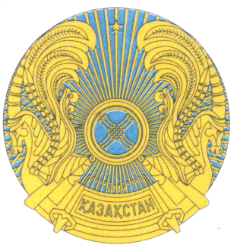 РЕСПУБЛИКАНСКОЕ ГОСУДАРСТВЕННОЕ УЧРЕЖДЕНИЕ«НАЦИОНАЛЬНЫЙ БАНКРЕСПУБЛИКИ КАЗАХСТАН»БАСҚАРМАСЫНЫҢҚАУЛЫСЫПОСТАНОВЛЕНИЕ ПРАВЛЕНИЯ2019 жылғы 19 қараша Алматы қаласы№ 198город Алматы